中国知网PC端校外访问操作手册第一步：打开中国知网主页（https://www.cnki.net/ ），在登录界面中，选择“校外访问”，进入外部访问系统。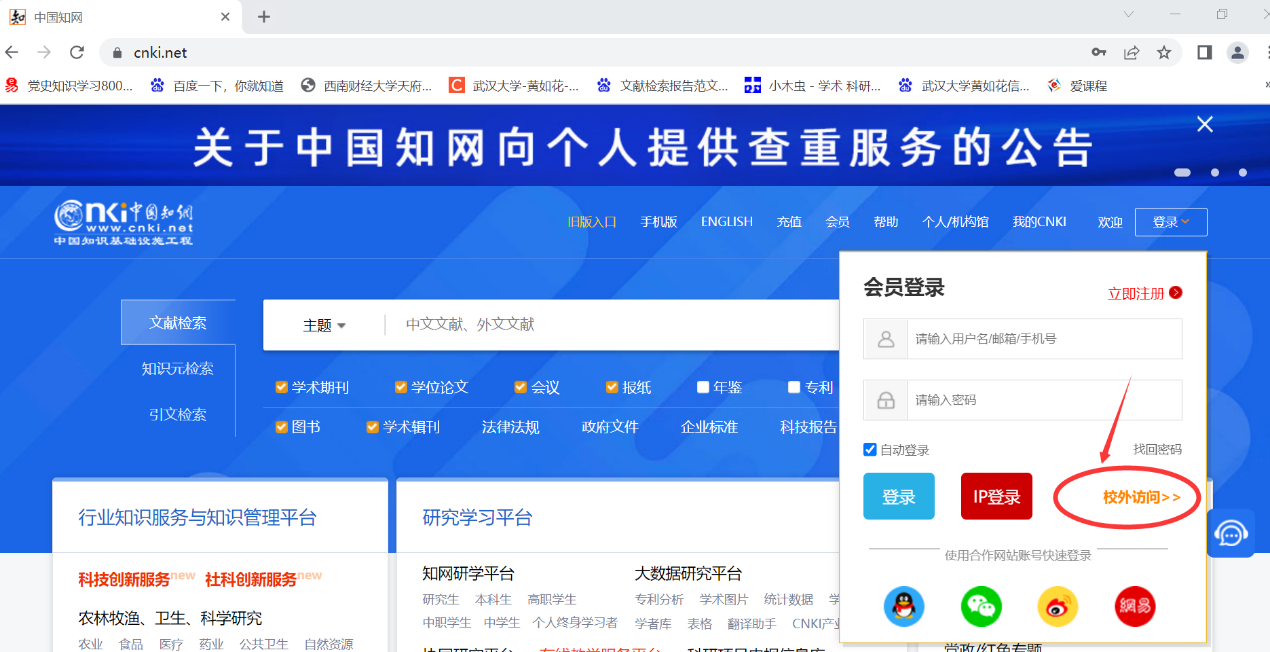 图1  校外访问入口第二步：在中国知网高校/机构外部访问系统“高校/机构”菜单栏，选择“西南财经大学天府学院”。由于学校比较多，建议手动输入“天府”，会立即出现“西南财经大学天府学院”。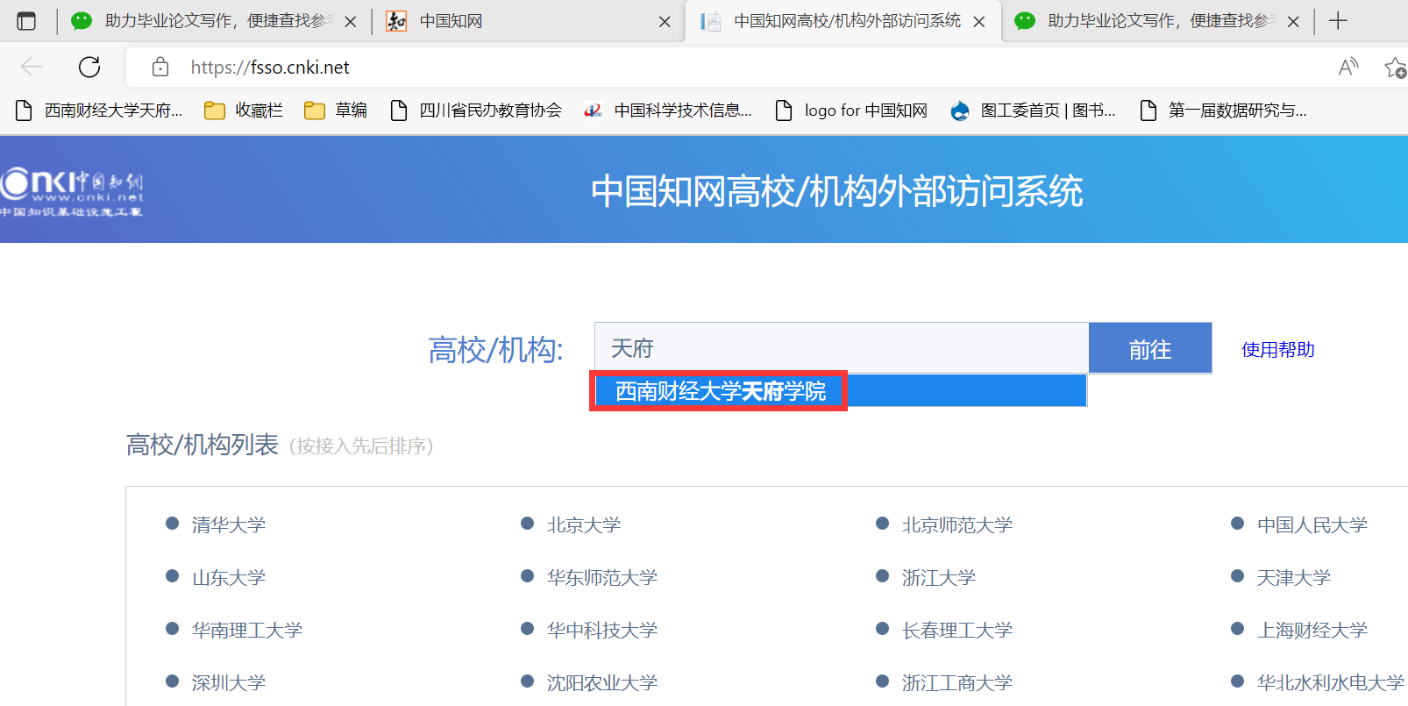 图2  外部访问系统主界面第三步：点击前往后会出现如下登录界面，用手机上的企业微信扫描后确认登录。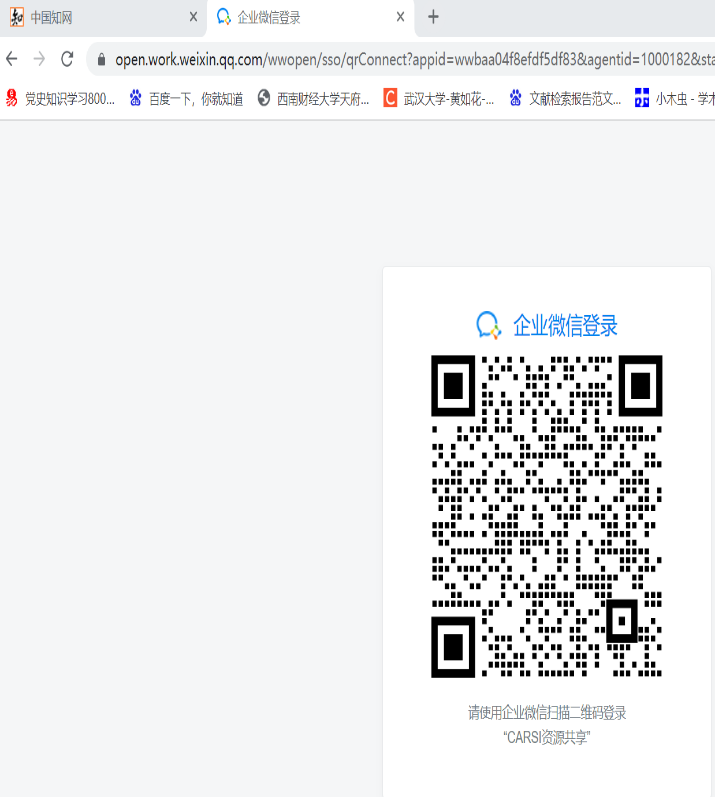 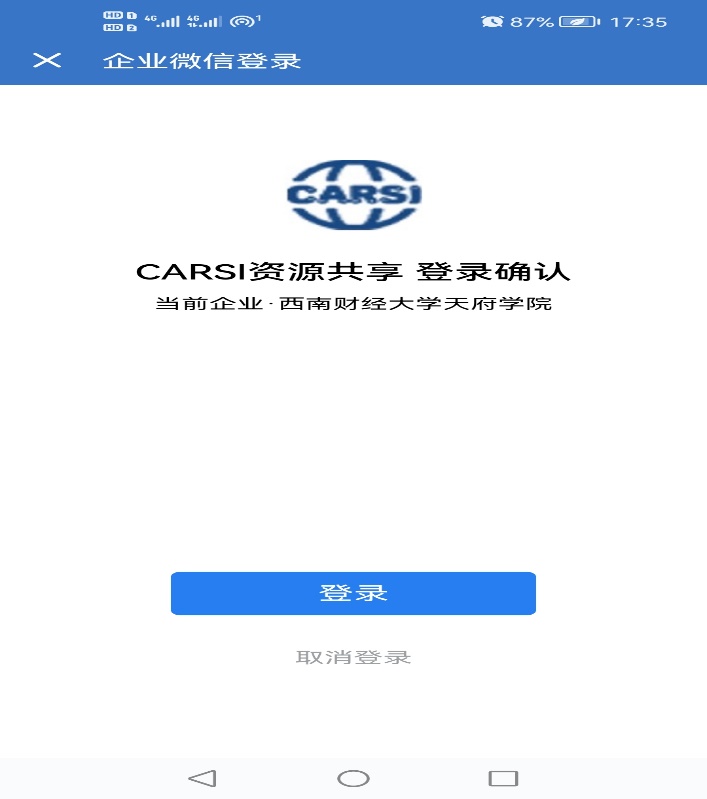 图3  企业微信登录界面第四步：登录后的知网页面，右上角显示学校名称后即可使用。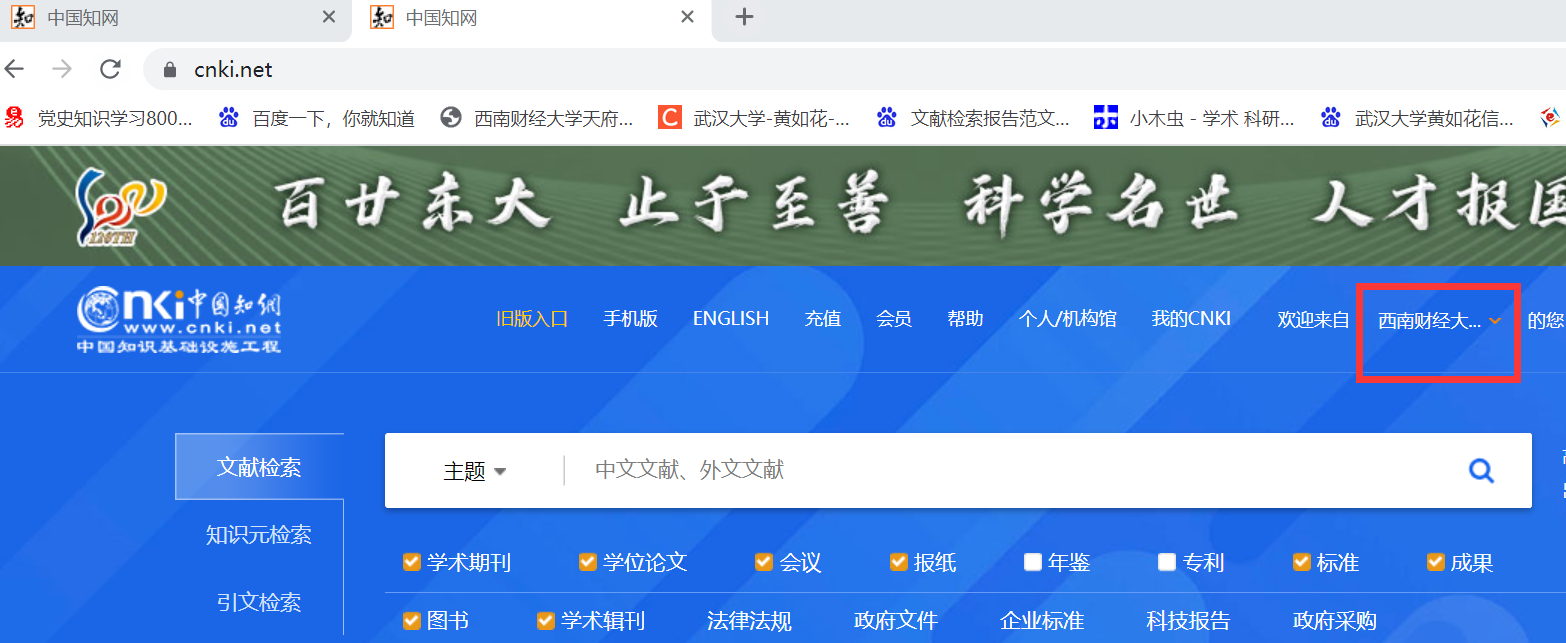 西南财经大学天府学院图书馆2022年7月11日